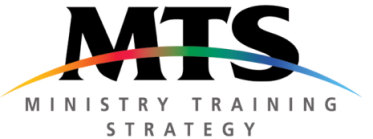 MTS INFORMATION NIGHT RUN SHEET<Insert Church Name Here><Insert Date Here>NB: This is not the program to be handed to participants, but should be used as information to help you manage the night smoothly.Interview questions for past apprentice:- Why did you do a ministry apprenticeship?- Tell us about a highlight of the apprenticeship thus far?- Who had the biggest influence on you doing an apprenticeship?- What has taken you by surprise during the apprenticeship?- What does a week in your life look like?- Would you recommend that others do an apprenticeship? Why?- Who was your trainer? What is one the most important things you learnt from them?- Tell us about a "weird moment" in the apprenticeship- What are you planning to do after the apprenticeship?- How did the money work for your apprenticeship?GROOW Questions to print outGoals1) Where do you see yourself in 10 years2) What kind of ministry work appeals to you on the future?	Children’s, youth, church planting, chaplaincy, overseas, rural, seniors Realities3) Who are you training in the Gospel now?4) Who is training you in the Gospel?Opportunities5) What opportunities are there in your church or in other churches to do the following:	- An apprenticeship (how many years away?)	- Grow in your 3C’s (character, conviction and competency)	- Grow othersObstacles6) What would stop you from doing a ministry apprenticeship?	- trainer to train under	- family opposition	- money (short term/long term)	- fear/prideWhat’s next7) Write one SMART (specific, measurable, attainable, realistic, timely) goal to grown in the Gospel8) Write one SMART goal to grow 3 others on the GospelTIMEWHATWHOMATERIALSDURATION6:00pmSet up<Insert minister/pastor/trainer name here>BandSupper helpersGuest speakersSeats, lectern, sound & AV equipment, musical instrumentsMTS BrochureDVD/vimeoPP presentationRecruiting Conference brochuresPensSupper – plates, serviettes, food etc1 hr 15 mins7:15pmPeople arrive and are greeted<Insert minister/pastor/trainer name here>15 mins7:30pmWelcome & prayer<Insert minister/pastor/trainer name here>5 mins7:35pmSongs<Insert song name here><Insert song name here>BandMicrophones, instruments10 mins7:45pmBible reading(Options: Matt 28:16-20, 2 Tim 2:2, Titus 1:5-11, Romans 10:14-15, Matt 9:35-38)<Insert minister/pastor/trainer name here>5 mins7:50pmSermon/Bible talk<Insert minister/pastor/trainer name here>Bibles/bible verses15 mins8:05pmMTS vision and mission<Insert name here>Microphone7 min8:12pmMTS DVDDVD3 min8:15pmInterview of past apprentice (see questions to ask them at the end of this plan)<Insert interviewees’ names here><Insert minister/pastor/trainer name here>Microphones10 mins8:25pmBreak outIn pairs, chat about “GROOW”ing with the person next to you. Pray that God would raise up harvest workersPairsGROW slide on PowerPoint10 mins8:35pmQ & AAllMicrophones10 mins8:45pmTalk about next stepsRecruiting Conference, eg MTS Mission Minded (NSW)<Insert minister/pastor/trainer name here>Recruiting conference hand outs5 mins8:50pmPrayer<Insert minister/pastor/trainer name here> & panel5 mins8:55pmSongBand5 mins9:00pmConclusion<Insert minister/pastor/trainer name here>5 mins9:05pmSupper and pack upUp to you